附件1： 国家食品药品监督管理总局2017年度考试录用公务员参加面试人员名单及时间安排国家食品药品监督管理总局2017年度考试录用公务员参加面试人员名单及时间安排国家食品药品监督管理总局2017年度考试录用公务员参加面试人员名单及时间安排附件2：国家食品药品监督管理总局路线图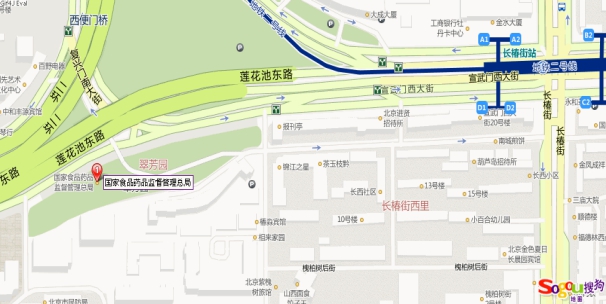 乘车路线：1．乘42、46、49、691、夜20内路公交车至天宁寺桥东站下车向东50米即到；或乘9、44内、44外、47、67、395、662、676、901快、特13、特14、特2、特4、特7、夜23、夜36、夜5路公交车至长椿街路口西下车，向西步行约600米即到。2．地铁2号线长椿街站D1出口向西步行约600米即到。职位名称及代码最低面试分数准考证号考生姓名面试
开始时间备注办公厅秘书一处主任科员及以下职位
（0401001001）123.9142132033203赵彩雪2月24日
13:30办公厅秘书一处主任科员及以下职位
（0401001001）123.9142132185524徐  贵2月24日
13:30办公厅秘书一处主任科员及以下职位
（0401001001）123.9142137755421岳成琦2月24日
13:30办公厅秘书一处主任科员及以下职位
（0401001001）123.9142142213429刘  兴2月24日
13:30办公厅秘书一处主任科员及以下职位
（0401001001）123.9142142215521董鑫龙2月24日
13:30办公厅督查处主任科员及以下职位
（0401001002）128.5142114070819李  栋2月24日
13:30办公厅督查处主任科员及以下职位
（0401001002）128.5142132182311何清萍2月24日
13:30办公厅督查处主任科员及以下职位
（0401001002）128.5142132262906张  梦2月24日
13:30办公厅督查处主任科员及以下职位
（0401001002）128.5142137691112公艳华2月24日
13:30办公厅督查处主任科员及以下职位
（0401001002）128.5142141261610张长贺2月24日
13:30法制司综合处主任科员
（0401002001）119.7142111250311夏  柳2月23日
9:00法制司综合处主任科员
（0401002001）119.7142111281525李  钊2月23日
9:00法制司综合处主任科员
（0401002001）119.7142111900320朱  珣2月23日
9:00法制司综合处主任科员
（0401002001）119.7142141064510罗佳佳2月23日
9:00法制司综合处主任科员
（0401002001）119.7142141064705林  添2月23日
9:00食品安全监管一司监管三处主任科员及以下职位
（0401003001）126.0142111901611陈  飞2月23日
9:00食品安全监管一司监管三处主任科员及以下职位
（0401003001）126.0142115628814辛儒岱2月23日
9:00食品安全监管一司监管三处主任科员及以下职位
（0401003001）126.0142137011518陈玉新2月23日
9:00食品安全监管一司监管三处主任科员及以下职位
（0401003001）126.0142152120921李晓晓2月23日
9:00食品安全监管一司监管三处主任科员及以下职位
（0401003001）126.0142170070418刘  峥2月23日
9:00食品安全监管二司综合处主任科员及以下职位
（0401004001）126.2142111851216张凡伟2月23日
13:30食品安全监管二司综合处主任科员及以下职位
（0401004001）126.2142113033709王  蕾2月23日
13:30食品安全监管二司综合处主任科员及以下职位
（0401004001）126.2142134010113何  洋2月23日
13:30食品安全监管二司综合处主任科员及以下职位
（0401004001）126.2142134012427牛玙婷2月23日
13:30食品安全监管二司综合处主任科员及以下职位
（0401004001）126.2142137353124贾  敏2月23日
13:30职位名称及代码最低面试分数准考证号考生姓名面试
开始时间备注药品化妆品注册管理司化学药品处主任科员及以下职位
（0401005001）123.5142111500501杨云云2月23日
9:00药品化妆品注册管理司化学药品处主任科员及以下职位
（0401005001）123.5142121872213董弘扬2月23日
9:00药品化妆品注册管理司化学药品处主任科员及以下职位
（0401005001）123.5142137762730韩  惠2月23日
9:00药品化妆品注册管理司化学药品处主任科员及以下职位
（0401005001）123.5142139011020张静静2月23日
9:00药品化妆品注册管理司化学药品处主任科员及以下职位
（0401005001）123.5142170041208韩  勖2月23日
9:00药品化妆品监管司特殊药品监管处主任科员及以下职位
（0401006001）126.3142111321017付嫣然2月23日
13:30药品化妆品监管司特殊药品监管处主任科员及以下职位
（0401006001）126.3142111540913李  青2月23日
13:30药品化妆品监管司特殊药品监管处主任科员及以下职位
（0401006001）126.3142121040218欧秀利2月23日
13:30药品化妆品监管司特殊药品监管处主任科员及以下职位
（0401006001）126.3142137040817刘龙飞2月23日
13:30药品化妆品监管司特殊药品监管处主任科员及以下职位
（0401006001）126.3142170013705解  鹃2月23日
13:30药品化妆品监管司化妆品监管处主任科员及以下职位
（0401006002）119.5142112161304陈振玲2月23日
13:30药品化妆品监管司化妆品监管处主任科员及以下职位
（0401006002）119.5142131201703宋  琛2月23日
13:30药品化妆品监管司化妆品监管处主任科员及以下职位
（0401006002）119.5142133060813何  淼2月23日
13:30药品化妆品监管司化妆品监管处主任科员及以下职位
（0401006002）119.5142133211519黄黛瑛2月23日
13:30药品化妆品监管司化妆品监管处主任科员及以下职位
（0401006002）119.5142144029214连小燕2月23日
13:30科技和标准司科技处主任科员及以下职位
（0401007001）126.0142111130802魏  倩2月24日
9:00科技和标准司科技处主任科员及以下职位
（0401007001）126.0142111753518刘芳坊2月24日
9:00科技和标准司科技处主任科员及以下职位
（0401007001）126.0142139014304肖欣欣2月24日
9:00科技和标准司科技处主任科员及以下职位
（0401007001）126.0142170013302沈晓颖2月24日
9:00科技和标准司科技处主任科员及以下职位
（0401007001）126.0142170070516欧阳呓林2月24日
9:00新闻宣传司新闻宣传业务岗主任科员及以下职位
（0401008001）123.6142111301509刘倩男2月24日
13:30新闻宣传司新闻宣传业务岗主任科员及以下职位
（0401008001）123.6142111331715逄  丽2月24日
13:30新闻宣传司新闻宣传业务岗主任科员及以下职位
（0401008001）123.6142111801317周  飞2月24日
13:30新闻宣传司新闻宣传业务岗主任科员及以下职位
（0401008001）123.6142112150617张  粉2月24日
13:30新闻宣传司新闻宣传业务岗主任科员及以下职位
（0401008001）123.6142113023726张  丛2月24日
13:30职位名称及代码最低面试分数准考证号考生姓名面试
开始时间备注新闻宣传司新闻宣传业务岗主任科员及以下职位
（0401008001）123.6142114073809赵砾青2月24日
13:30新闻宣传司新闻宣传业务岗主任科员及以下职位
（0401008001）123.6142141067005王开放2月24日
13:30新闻宣传司新闻宣传业务岗主任科员及以下职位
（0401008001）123.6142170041416徐  进2月24日
13:30新闻宣传司新闻宣传业务岗主任科员及以下职位
（0401008001）123.6142153605622狄  迪2月24日
13:30新闻宣传司新闻宣传业务岗主任科员及以下职位
（0401008001）123.6142170050426崔宏玉2月24日
13:30规划财务司规划财务管理岗主任科员及以下职位
（0401009001）119.1142111290610杜一坤2月23日
13:30规划财务司规划财务管理岗主任科员及以下职位
（0401009001）119.1142111860310郭  颖2月23日
13:30规划财务司规划财务管理岗主任科员及以下职位
（0401009001）119.1142112071626徐  杨2月23日
13:30规划财务司规划财务管理岗主任科员及以下职位
（0401009001）119.1142112160721杨  伟2月23日
13:30规划财务司规划财务管理岗主任科员及以下职位
（0401009001）119.1142113025522陈  磊2月23日
13:30规划财务司规划财务管理岗主任科员及以下职位
（0401009001）119.1142115629924洢俪娜2月23日
13:30规划财务司规划财务管理岗主任科员及以下职位
（0401009001）119.1142132046520阙中园2月23日
13:30规划财务司规划财务管理岗主任科员及以下职位
（0401009001）119.1142134021304孙  丽2月23日
13:30规划财务司规划财务管理岗主任科员及以下职位
（0401009001）119.1142141313304张志超2月23日
13:30规划财务司规划财务管理岗主任科员及以下职位
（0401009001）119.1142141313311李芳冰2月23日
13:30离退休干部局组织宣传处主任科员及以下职位
（0401010001）114.8142133134407顾焕红2月24日
9:00离退休干部局组织宣传处主任科员及以下职位
（0401010001）114.8142134021913周  瑾2月24日
9:00离退休干部局组织宣传处主任科员及以下职位
（0401010001）114.8142142212124刘  洋2月24日
9:00离退休干部局组织宣传处主任科员及以下职位
（0401010001）114.8142143263419王  钰2月24日
9:00离退休干部局组织宣传处主任科员及以下职位
（0401010001）114.8142161107611叶  婷2月24日
9:00